[Elaboramos este folheto simples e com aparência profissional para uma única página, no entanto você pode adicionar mais conteúdo facilmente para estendê-lo, conforme necessário. Para exibir o folheto com toda a formatação e layout, vá até a guia Exibir e escolha Modo de Leitura.]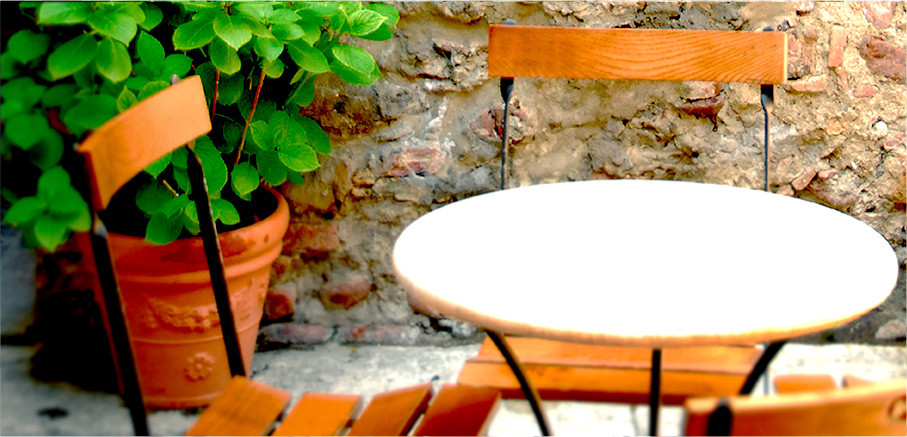 Quem somos[Este é um ótimo local para "promover a venda". Se você tivesse apenas alguns segundos para lançar produtos ou serviços para alguém, o que você diria?]Fale conoscoTelefone: [Inserir telefone]   |   Email: [Inserir email]   |   Web: [Inserir site]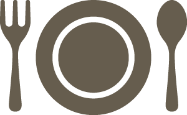 [Nome da empresa][Título do folheto ou slogan da empresa]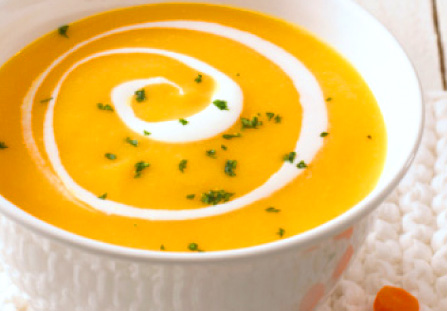 [Adicione aqui uma legenda à imagem]Cotação:[Caso não tenha um produto para apresentar, pense em usar este espaço para colocar um resumo dos serviços ou alguns dos melhores depoimentos de clientes.][Comece imediatamente][É muito fácil personalizar este folheto…][Para ver toda a formatação de texto exibida neste documento apenas com um toque, vá até a Página Inicial e confira a galeria Estilos.][Para substituir uma foto, basta selecioná-la ou excluí-la. Em seguida, vá até a guia Inserir e escolha Imagens.]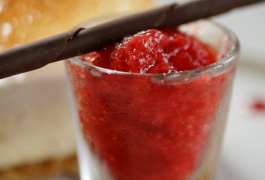 